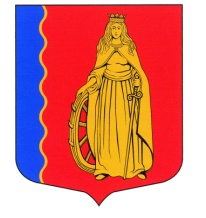 МУНИЦИПАЛЬНОЕ ОБРАЗОВАНИЕ «МУРИНСКОЕ СЕЛЬСКОЕ ПОСЕЛЕНИЕ»ВСЕВОЛОЖСКОГО МУНИЦИПАЛЬНОГО РАЙОНАЛЕНИНГРАДСКОЙ ОБЛАСТИАДМИНИСТРАЦИЯПОСТАНОВЛЕНИЕ17.04.2018  г.                                                                                                  №160пос. МуриноО внесении измененийв постановление муниципальногообразования «Муринское сельское поселение»от 20.03.2018 № 99«О демонтаже (сносе)нестационарного торговогообъекта»В соответствии с решением совета депутатов МО «Муринское сельское поселение» Всеволожского муниципального района Ленинградской области от 14 декабря 2016г. № 83 «Об утверждении порядка демонтажа незаконно установленных нестационарных торговых объектов на земельных участках, расположенных на территории муниципального образования «Муринское сельское поселение» Всеволожского муниципального района Ленинградской области, на основании акта № 55 о выявлении самовольно возведенного нестационарного объекта на территории МО «Муринское сельское поселение» комиссии администрации МО «Муринское сельское поселение» Всеволожского муниципального района Ленинградской области от 12.03.2018г.ПОСТАНОВЛЯЮ:1. Внести изменения в постановление муниципального образования «Муринское сельское поселение» Всеволожского муниципального района Ленинградской области от 20.03.2018 № 99 «О демонтаже (сносе) нестационарного торгового объекта», изложив пункт 2 в следующей редакции:«2. Директору Муниципального автономного учреждения «Муниципальная управляющая компания» муниципального образования «Муринское сельское поселение» Всеволожского муниципального района Ленинградской области Саваровскому А.Е. приступить к демонтажу объекта 20.04.2018г.»2. Ведущему специалисту по делопроизводству и архиву Шендрик Е.М. ознакомить с настоящим постановлением всех заинтересованных лиц.3. Обнародовать данное постановление на официальном сайте муниципального образования «Муринское сельское поселение» Всеволожского муниципального района Ленинградской области в сети Интернет и газете «Муринская панорама»4. Настоящее постановление вступает в силу с момента его подписания.5. Контроль за исполнением настоящего постановления оставляю за собой. Глава администрации			                                 Гаркавый В.Ф.